Cycle A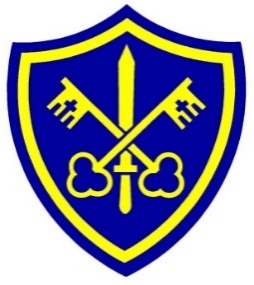 Year 2023/2024Cycle B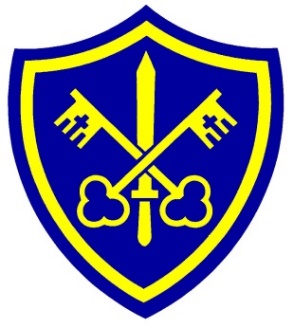 Year 2024/25Term Autumn 1Autumn 2 Spring 1 Spring 2 Summer 1 Summer 2 Unit 1.12.21.51.62.32.8Year 1 & 2 Cycle AOnline safety & exploring mashNumber of lessons4ProgramsVariousOnline safetyNumber of lessons3ProgramsVariousMaze explorersNumber of lessons3Programs2GoAnimated Story BooksNumber of lessons5Programs2CreateAStorySpreadsheetsNumber of lessons4Programs2CalculatePresenting ideasNumber of lessons4Programs2CodeComputer ScienceInformation TechnologyDigital LiteracyAdditional units Additional units Additional units Unit 2.42.71.3 QuestioningNumber of lessons5Making MusicNumber of lessons3  PictogramsNumber of lessons 3Term Autumn 1Autumn 2 Spring 1 Spring 2 Summer 1 Summer 2 Unit 1.12.52.61.81.72.1Year 1 & 2 Cycle BOnline safety & exploring mashNumber of lessons4ProgramsVariousEffective searchingNumber of lessons3ProgramsBrowserCreatingpicturesNumber of lessons5Programs2PaintAPictureSpreadsheetsNumber of lessons3Programs2 CalculateCodingNumber of lessons6Programs2CodeCodingNumber of lessons5Programs2CodeComputer ScienceInformation TechnologyDigital LiteracyAdditional unitsAdditional unitsAdditional units1.91.41.2 Technologyoutside schoolNumber of lessons2Lego buildersNumber of lessons3Grouping & sortingNumber of lessons2